Campbell FFA Chapter Degree ApplicationDue Name: _____________________________________________ Date: _______________List the FFA Activities you have participated in.  ________________________________________________________________________________________________________________________________________________________________________What is your Supervised Agriculture Experience Project?  ________________________________________________________________________________________________________________________________________________________________________Please indicate your goals over the next three years as a FFA member. ____________________________________________________________________________________________________________________________________________________________________________________________________________________________________________________________Recordbooks must be turned in with this application for verification.  Degree Checklist, activities in the recordbook should reflect the following criteria: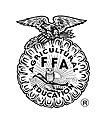 I hold the Greenhand FFA DegreeThis is at least my second year of agriculture educationI have earned at least $150 or worked at least 45 hours outside of class time in an SAE programI have led a group discussion for 15 minutes on an agriculture topicI have demonstrated 5 procedures of parliamentary lawI have at least a 2.0 GPAChapter Degree Installation is on ___________at our____________ __________________________				__________________________Applicant Signature						Parent/ Guardian Signature